First Name of Application CV No 1625772Whatsapp Mobile: +971504753686 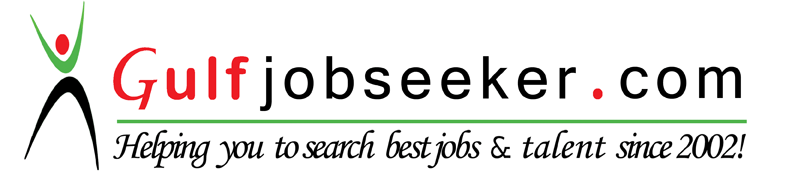 To get contact details of this candidate Purchase our CV Database Access on this link.http://www.gulfjobseeker.com/employer/services/buycvdatabase.phpOBJECTIVE:                        By utilizing my extensive background in financial management and cost accounting along with critical thinking skills in order to provide the company with the highest level of strategic services.SUMMARY:Overall 11 Years 6 Months (India and Singapore) experience2Years 8 Months experience in Administration work.2 years experience in Printing-Production (Singapore).5 years experience in financial/Share Broking services.1Year 8Months experience in Sales Department.  EDUCATIONAL QUALIFICATION:          MBA            -   First class (74.5%) - (2002-2004) in P.R. Institute of Management, 		      Thanjavur. (Bharathidhasan University).Tamilnadu, INDIA.                                     B.Sc (CS)   -    First class (65%) - (1999-2002) in P.R. College, Thanjavur,                                      (Bharathidhasan University).Tamilnadu, INDIA.              HSCC          -    55% - (1997- 1999) in V.S.Boys Higher Secondary                                  School, Tiruvarur.Tamilnadu, INDIA.       SSLC           -    83% - (1997) in Govt High School, Pullamangalam, Tiruvarur(DT).PROFESSIONAL EXPERIENCE:JOB RESPONSIBILITIES:In Sri Selvaganapathy  Polymers : (As  manager)  Analyzing competitors and market trends.Control and monitor Production and meet Customer requirements in quality and on time.Planning and organizing production schedules.Assessing project and resources requirements.Determining quality control standards.Overseeing production processes.In Botak sign Pvt ltd: (As Technical specialist)Worked as a technical specialist in printing company.Development and Printing Production of Traffic and other signage based on customer’s order with punctual time. Coordinates, schedules, facilitates and monitors printing and production services.Contributes to team effort by accomplishing related results as needed.Ability to work in a production environment with repetitive process tasks.Known to operate HP Inkjet and LATEX printers.In Angel Share Broking Pvt ltd : (As investment adviser)Execute the orders on behalf of clientsConfirmations of trade done by EODEnsure the volumes of trade is higher & clients trade frequentlyPromoting in house research calls to increase volume & frequencyProvide online and offline support to clients trade in online.Assisted customers in making profitable and safe investments.Verified authenticity of all documents submitted by customers.In DBS Cholamandalam securities pvt ltd : (As Equity dealer)Educated customers about trades, risk and suitable investments.Provide online and offline support to clients trade in online.Accurate & timely execution of orders on terminal.Daily processing & confirmation of trades.Trading equities in NIFTY and SENSEX listed stocks.Jinglers baby bed ltd :( As sales officer)Marketing Baby bed and pillows to readymade showrooms, baby shops, supermarkets etc. Contributes to team effort by accomplishing related results as needed. Maintaining accurate recordsAttending trade exhibitions, conferences and meetings.Wide electronics ltd :( As sales executive)Marketing Burglar alarm systems to banks, jewellary show rooms, apartments, individual houses etc. Organizing sales visits.Demonstrating/presenting productsRecord sales and order information and report the same to the sales department.COMPUTER SKILLS:    MS-Office, Internet surfing.PERSONAL DETAILS:	Date of Birth			: 24-05-1982	Sex				: Male	Nationality			: Indian	Religion			: Hindu	Marital Status			: Married	Languages Known		: Tamil & EnglishS.No.DesignationCompanyDuration1ManagerSri Selvaganapathy polymers., Thanjavur,India.July 2013 to Feb 20162Technical specialistBotak sign pvt ltd., SingaporeApril 2011 to April 20133Investment advisor (Online Support),Angel Share Broking Ltd., Chennai. Tamilnadu, IndiaAug 2009 to March 20114Equity Dealer (Customer service-Online)DBS Cholamandalam Securities Ltd., Chennai, IndiaMar 2006 to July 20095Sales officerJinglers baby bed private ltd, Chennai,IndiaJan 2005 to Feb 20066Sales executiveWide Electronics Ltd -an associate of Butterfly Electronics Pvt Ltd, Chennai,IndiaJuly 2004 to Dec 2004.